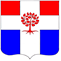 Администрациямуниципального образования  Плодовское  сельское  поселениемуниципального образования  Приозерский  муниципальный районЛенинградской  областиП О С Т А Н О В Л Е Н И Еот 17 августа 2016 года      	                       №  261Об утверждении             административногорегламента предоставления муниципальнойуслуги    «Прием    в   эксплуатацию    после перевода   жилого   помещения   в   нежилое помещение    или   нежилого   помещения   вжилое помещение»На основании Федерального закона от 06.10.2003 № 131-ФЗ «Об общих принципах организации местного самоуправления в Российской Федерации», Градостроительного кодекса РФ, Федерального закона от 02.05.2006 № 59-ФЗ «О порядке рассмотрения обращений граждан Российской Федерации» (с изменениями), в соответствии с Федеральным законом от 27.07.2010 № 227-ФЗ «О внесении изменений в отдельные законодательные акты Российской Федерации в связи с принятием Федерального закона "Об организации предоставления государственных и муниципальных услуг"», постановлением  Правительства Российской Федерации «О Порядке разработки и утверждения административных регламентов исполнения государственных функций (предоставления государственных услуг)» от 11.11.2005 № 679 (с последующими изменениями и дополнениями), Уставом МО Плодовское сельское поселение, администрация МО Плодовское сельское поселение ПОСТАНОВЛЯЕТ:1. Утвердить административный регламент предоставления муниципальной услуги «Прием в эксплуатацию после перевода жилого помещения в нежилое помещение или нежилого помещения в жилое помещение» (приложение).2. Постановление администрации муниципального образования Плодовское сельское поселение № 328 от 10.12.2014 г. «Об утверждении административного регламента предоставления муниципальной услуги «Прием в эксплуатацию после перевода  жилого помещения в нежилое помещение или нежилого помещения в жилое помещение» считать утратившим силу.Опубликовать настоящее постановление в средствах массовой информации  и разместить на официальном сайте администрации муниципального образования Плодовское сельское поселение в сети Интернет.4. Постановление вступает в силу с момента опубликования.5. Контроль за исполнением настоящего постановления оставляю за собой.Глава администрации                                                                                              Л. А. ШвиридС приложением можно ознакомиться на сайте: www.plodovskoe.spblenobl.ru